ПРОТОКОЛпроведения общественного (гражданского) контроляг. Королев Московской обл._________                                                                   «08» апреля 2020  г.                    (место составления)На основании обращения жителей города, Общественная палата г.о. Королев проинспектировала магазин торговой сети "Пятёрочка" по ул. Грабина, д. №14 на наличие социально значимых продовольственных товаров и соблюдению санитарно-эпидемиологических норм Комиссия в составе:Старший группы общественного (гражданского) контроля: Белозерова Маргарита Нурлаяновна,  8-926-446-06-70 ______________(ФИО, адрес проживания, контактный телефон)Члены группы: Якимова Варвара Владиславовна, 8-903-199-67-72___________(ФИО, адрес проживания, контактный телефон)Место осуществления общественного (гражданского) контроля:г. Королев М.О., Магазин Пятёрочка" ул. Грабина, д. №14                                (адрес, наименование объекта)Проверка показала:Магазин «Пятерочка» работает в обычном режиме, больших очередей у касс нет, прилавки пополняются продовольственными товарами, пользующимися наибольшим спросом. Дефицита товара не выявлено. В целом в магазине нормы соблюдены: персонал проводит дезинфекцию поручней, инвентаря, входной группы, персонал работает в масках и перчатках, специальная разметка обеспечивает соблюдение гражданами социальной дистанции. Общественная палата продолжит работу в данном направленииВ ходе общественного (гражданского) контроля проводилась фото- видео съемка___Проводилась фото- съемка мобильным телефоном.(наименование технического средства фото- видео съемки )К протоколу проведения общественного (гражданского) контроля прилагаются  фотографии, разрешение на которые получены от администратора магазина_Замечания к протоколу членов группы общественного (гражданского) контроля не поступили______________________________________________________________________(содержание замечаний либо указание на их отсутствие)Старший группы общественного (гражданского) контроля: Белозерова М.Н.____п/в___									                  (подпись)Члены группы общественного (гражданского) контроля:     Якимова В.В.   п/в____									                  (подпись)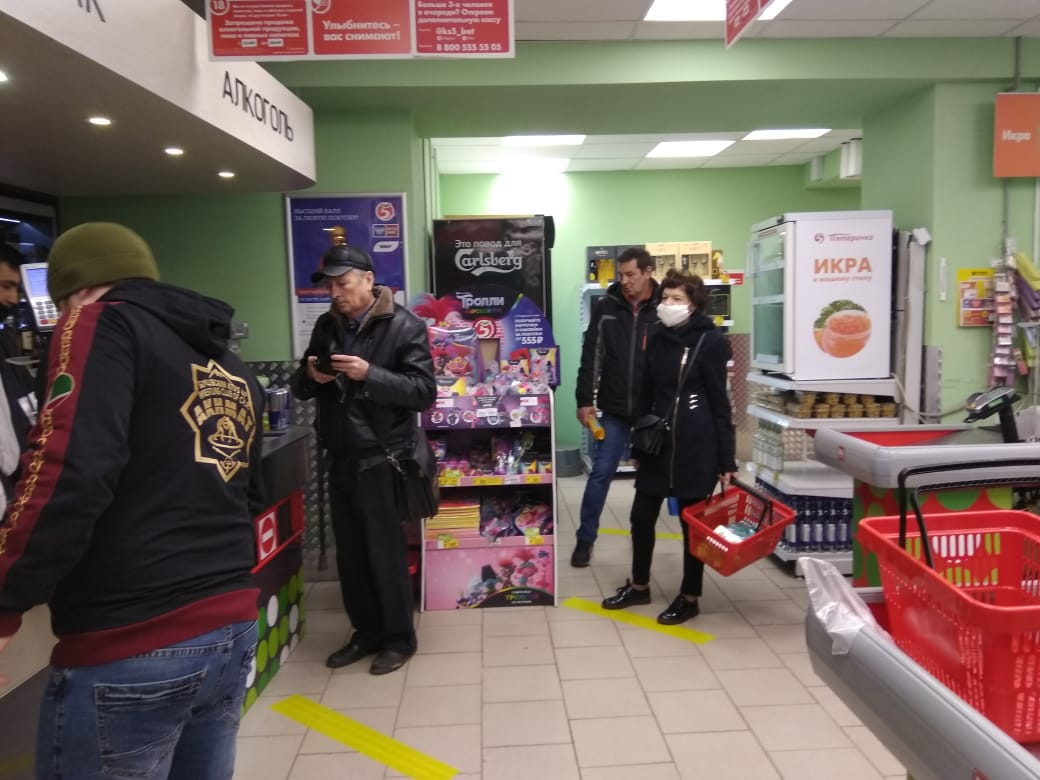 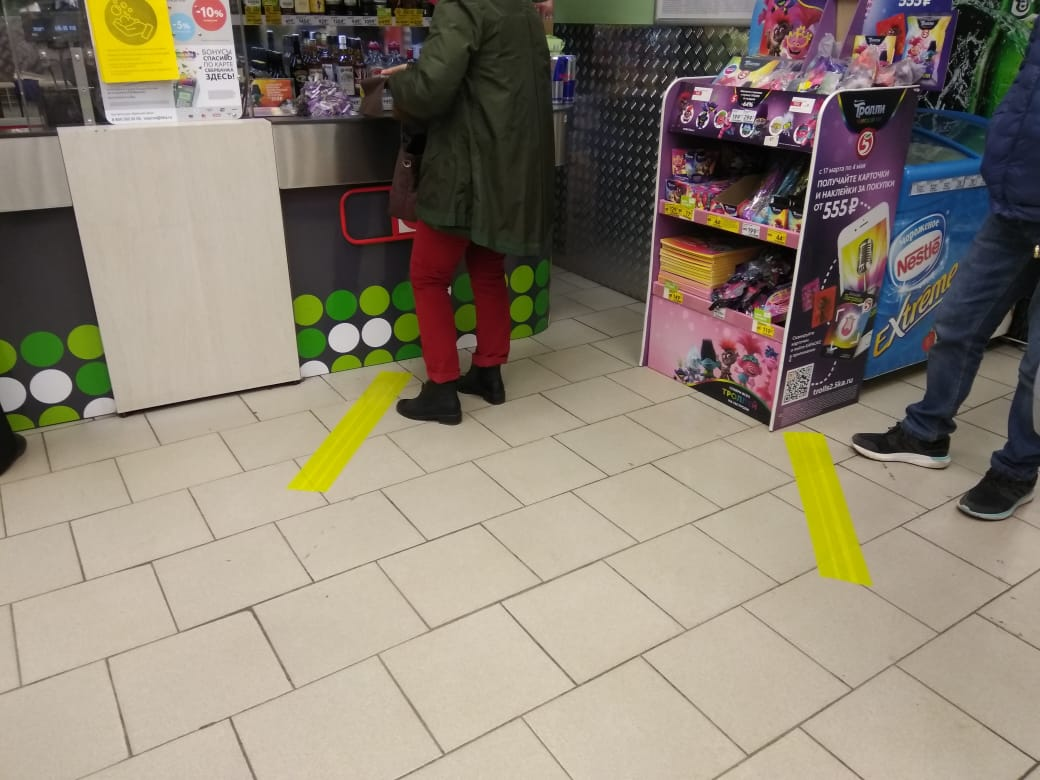 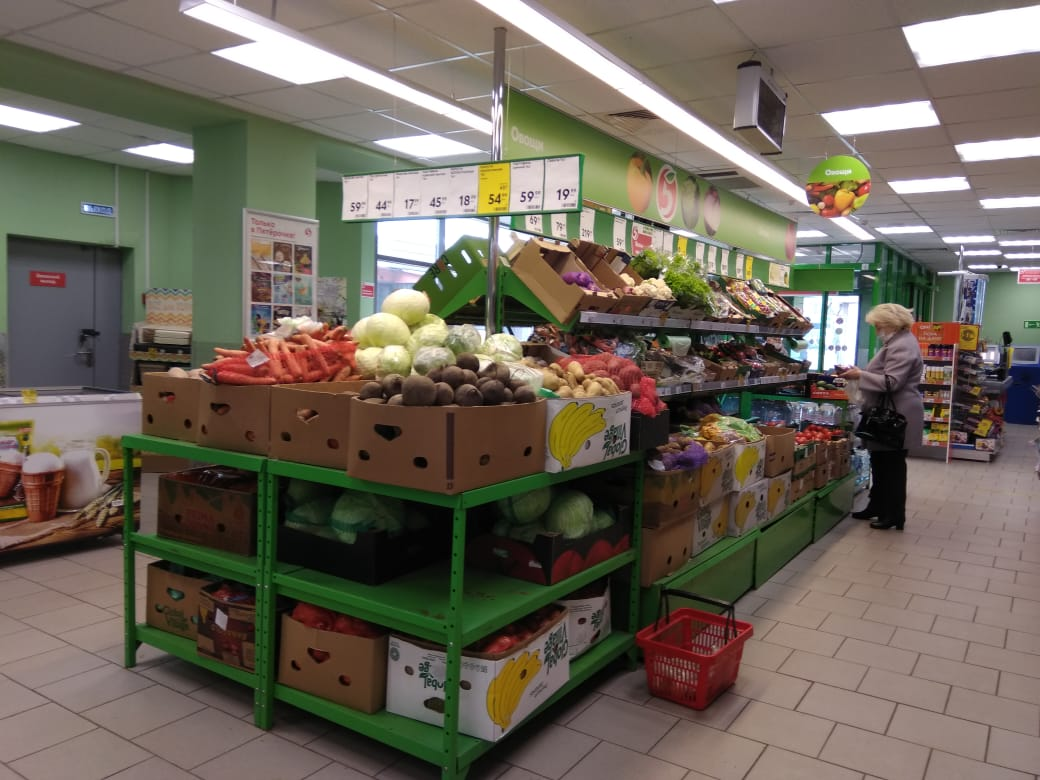 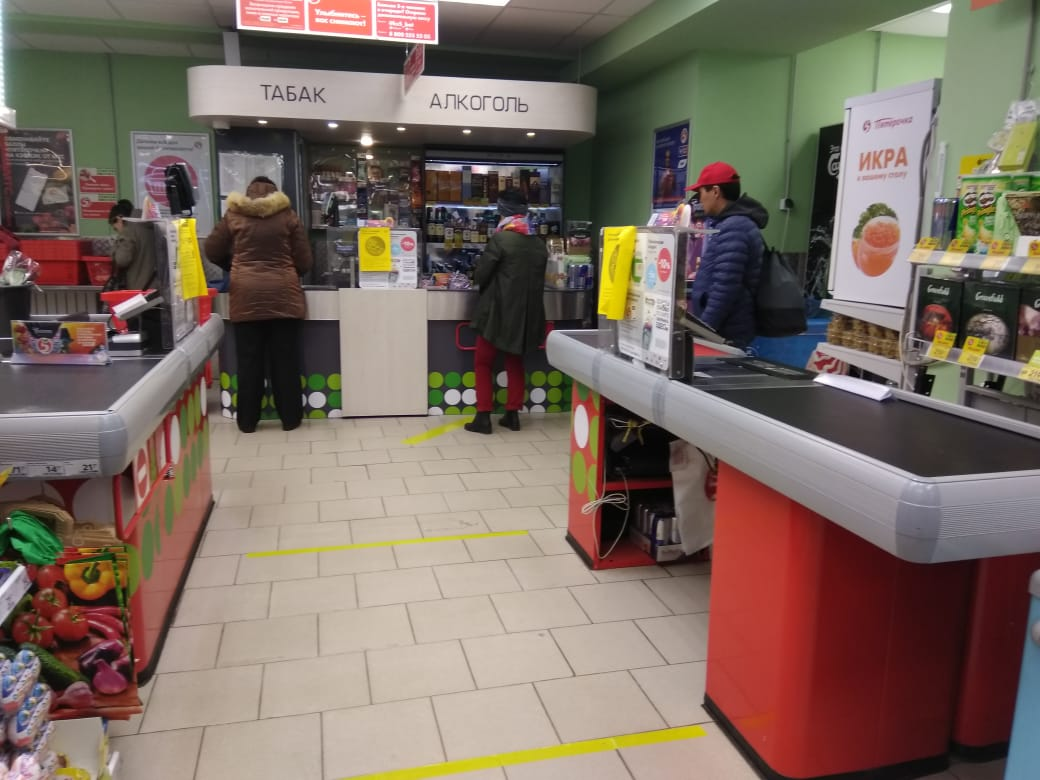 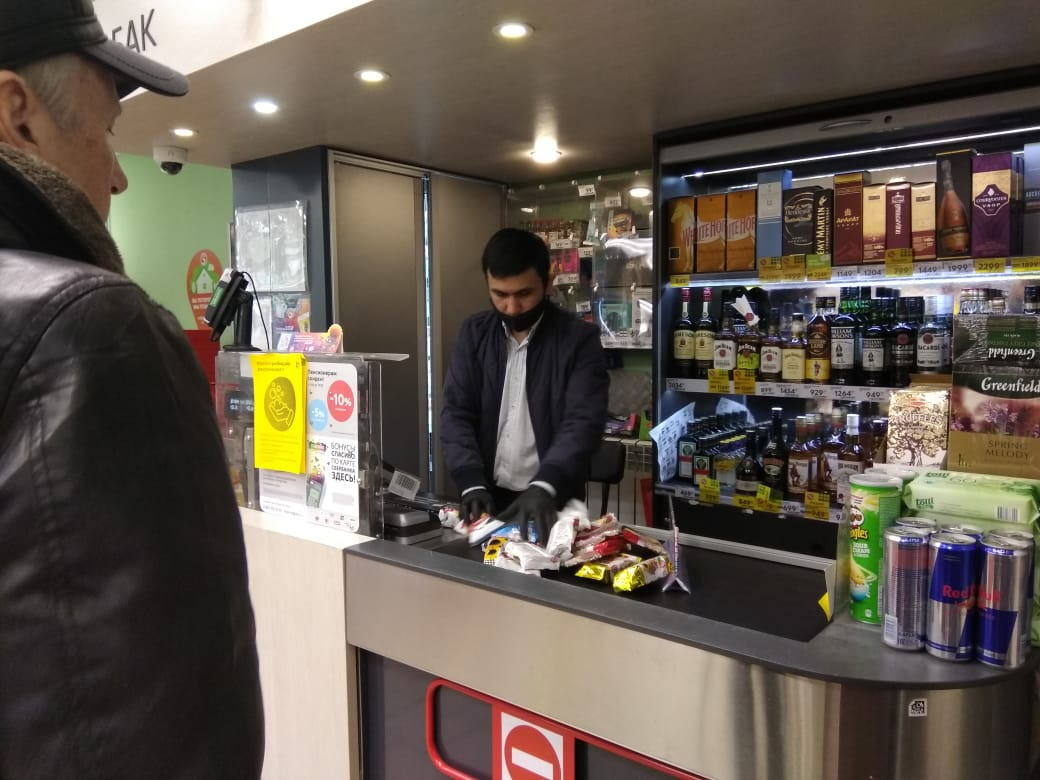 